Appendix 1: Search strategyDatabase: Ovid MEDLINE(R) <1948 to November Week 3 2011>Search Strategy:--------------------------------------------------------------------------------1     Pneumonia/ (33562)2     pneumonia.mp. [mp=protocol supplementary concept, rare disease supplementary concept, title, original title, abstract, name of substance word, subject heading word, unique identifier] (96142)3     (Risk or prognostic or prognosis or severity).mp. [mp=protocol supplementary concept, rare disease supplementary concept, title, original title, abstract, name of substance word, subject heading word, unique identifier] (1838408)4     (Classification or score or index or assessment).mp. [mp=protocol supplementary concept, rare disease supplementary concept, title, original title, abstract, name of substance word, subject heading word, unique identifier] (1388864)5     "Severity of Illness Index"/ (139262)6     1 and 2 (33562)7     4 and 5 (139262)8     3 and 6 and 7 (768)***************************Database: Embase<1980 to 2011 Week 50>Search Strategy:--------------------------------------------------------------------------------1     Pneumonia/ (79066)2     pneumonia.mp. [mp=title, abstract, subject headings, heading word, drug trade name, original title, device manufacturer, drug manufacturer, device trade name, keyword] (152988)3     (Risk or prognostic or prognosis or severity).mp. [mp=title, abstract, subject headings, heading word, drug trade name, original title, device manufacturer, drug manufacturer, device trade name, keyword] (2371470)4     (Classification or score or index or assessment).mp. [mp=title, abstract, subject headings, heading word, drug trade name, original title, device manufacturer, drug manufacturer, device trade name, keyword] (2012491)5     "Severity of Illness Index"/ (152352)6     1 and 2 (79066)7     4 and 5 (44835)8     3 and 6 and 7 (879)***************************Cochrane library search and resultsThere are 300 results out of 661393 records for: "(Pneumonia) AND (Risk OR prognostic OR prognosis OR severity) AND (Classification OR score OR index OR assessment) in Title, Abstract or Keywords in Cochrane Central Register of Controlled Trials"Appendix 2: List of excluded studiesAppendix 3: Prognostic or severity scores in community acquired pneumoniaRR = respiratory rate, PaO2 = arterial oxygen tension, FiO2 = fraction of inspired oxygen, GCS = Glasgow coma score, SAPS = Simplified Acute Physiology Score, OFS = Organ System Failure, BP = blood pressure, BUN = blood urea nitrogen, COPD = chronic obstructive pulmonary disease, CXR = Chest X-rayAppendix 4: Quality assessment of pneumonia severity scoresAppendix 5: Sensitivity analysis restricted to prospective studies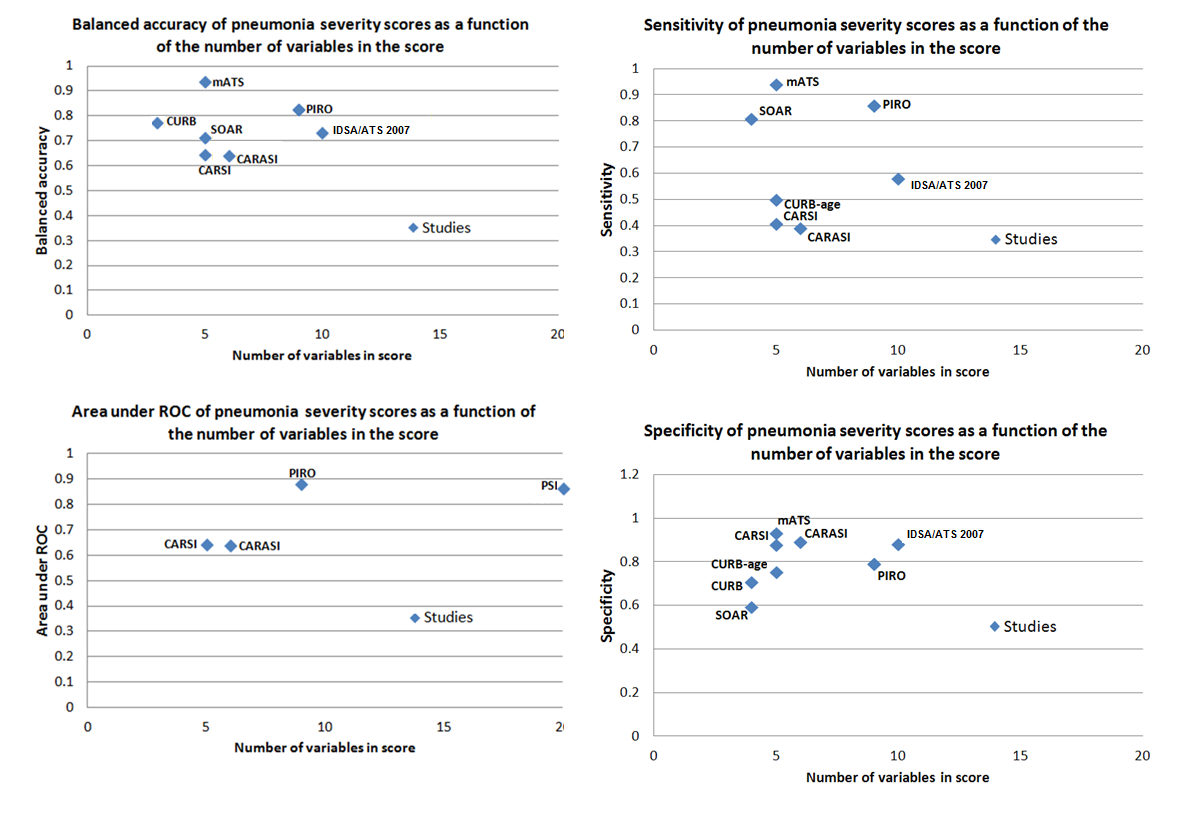 ScoreReason for exclusionReferenceSMART-COPNot designed to predict mortality; designed to predict intensive respiratory or vasopressor support.Charles PG, Wolfe R, Whitby M, et al (2008) SMART-COP: a tool for predicting the need for intensive respiratory or vasopressor support in community-acquired pneumonia. Clin Infect Dis 47(3):375-84.CURX-80Not designed to predict mortality alone; designed to predict severe community acquired pneumonia.Espana PP, Capelastegui A, Gorordo I, et al (2006) Development and validation of a clinical prediction rule for severe community-acquired pneumonia. Am J RespirCrit Care Med 174:1249-1256. CORBNot designed to predict mortality alone; designed to predict death, ventilator or inotropic support.Buising KL, Thursky KA, Black JF, et al (2007) Identifying severe community-acquired pneumonia in the emergency department: a simple clinical prediction tool. Emerg Med Australas 19:418-26.I-ROADNot designed for community-acquired pneumonia alone; also includes healthcare-associated pneumonia.Matsunuma R, Ohkuni Y, Nakashima K, et al (2010) I-Road could be efficient in predicting severity of community acquired pneumonia (CAP) or healthcare-associated pneumonia (HCAP). ERS Annual Congress, Barecelona.ScoreScore full nameScore criteriaRangeSevere definitionReferenceBTS 1, BTS 2, BTS 3British Thoracic Society Score 1, British Thoracic Society Score 2, British Thoracic Society Score 3.BTS score 1: RR ≥30 breaths/min; diastolic BP ≤60 mmHg; blood urea >7 mmol/l. BTS score 2: RR ≥30 breaths/min; diastolic BP ≤60 mmHg; confusion. BTS score 3: confusion; PaO2 ≤6.6 kPa; blood urea >7 mmol/L; white cell count ≤10x109/L or lymphocyte ≤1x109/L.Severe and non-severe.Severe for BTS 1 and BTS 2 is 2 out of 3. Severe for BTS 3 is 3 out of 4.BTS 1987MRIMortality Risk Index16 predictors: Aspiration pneumonia (-0.37); grading of sepsis >11 (-0.2); antimicrobial combination (-0.01); Glasgow score >12+mechanical ventilation (MV) (+0.09); serum creatinine>15 mg/1 (+0.22); chest involvement shown by X-ray >3 lobes (+0.28); shock (+0.29); bacteraemia (+0.29); initial MV (+0.29); underlying ultimately or rapidly fatal illness (+0.31); Simplified Acute Physiology Score _>12 (+0.49); neutrophil count <3500/mm3 (+0.52); acute organ system failure score _>2 (+0.64); delayed MV (+0.67); immunosuppression (+1.38); and ineffective initial antimicrobial therapy (+1.5).Score -0.5 to 6.0Severe defined as MRI ≥2.5.Leroy 1996CURB-CURB: confusion; urea >7 mmol/L; RR ≥30 breaths/min; diastolic BP ≤60 mmHg.Severe and non-severe.Severe for CURB ≥2 points.Neill 1996PSIPneumonia Severity IndexStep 1: age >50 years, each of five coexisting illnesses (neoplastic disease, congestive heart failure, cerebrovascular disease, renal disease, and liver disease), and each of five physical examination findings (altered mental status; pulse (≥125 per minute); RR (≥30 breaths/min); systolic BP (<90 mm Hg); and temperature,<35°C or ≥40°C)Step 2: in addition to the 11 factors identified in step 1, 2 demographic factors (male sex and nursing home residence) and 7 laboratory or radiographic findings (BUN, ≥30 mg/dl [11 mmol/l]; glucose concentration, ≥250 mg/dl [14 mmol/l]; haematocrit, <30 percent; sodium concentration, <130 mmol/l; PaO2, <60 mm Hg; arterial pH, <7.35; and pleural effusion).Class I-V based on pointsSevere defined as class IV and V.Fine 1997mATS ruleModified American Thoracic Society ruleAt least two of three minor criteria assessed at admission (systolic BP <90 mm Hg; multilobar (>2 lobes) involvement; PaO2/FiO2<250); or one of two major criteria assessed at admission or during follow up (requirement for mechanical ventilation or septic shock).Severe and non-severe.Severe: 2 of 3 Minor criteria or or 1 of 2 Major criteria.Ewig 2003CURB-65, CRB-65-CURB65: Confusion; Urea >7 mmol/l; RR >30 breaths/min; and low BP (diastolic BP <60 mm Hg or systolic BP <90 mm Hg)); age ≥65CRB65: Confusion; RR >30 breaths/min; and low BP (diastolic BP <60 mm Hg or systolic BP <90 mm Hg)); age ≥65;Severe and non-severe.Severe for CURB-65 ≥3 points and for CRB-65 ≥2 points.Lim 2003SOAR-Systolic BP <90 mmHg, oxygenation (PaO2:FiO2 <250), age (≥65 years), RR (≥30/min).0 to 4Severe defined as ≥2.Myint 2006AFSSAbbreviated Fine Severity Score12 predictors: Altered mental status; RR >30 breaths/min; Systolic BP <90 mm Hg; Temperature <35°C; Pulse >125 beats/min; Arterial pH <7.35; BUN >30 mg/dL; Sodium <130 mEq/L; Glucose >250 mg/dL; Haematocrit <30%; PaO2<60 mm Hg; Pleural effusion.0 to 180UnclearEscobar 2008A-DROP-Age (male≥70 years, female≥75 years); Dehydration (BUN ≥ 210 mg/L); Respiratory failure (SaO2 ≤ 90% or PaO2≤ 60 mm Hg); Orientation disturbance (confusion); and low BP (systolic BP ≤90 mmHg)0 to 5Severe defined as ≥3.Shindo 2008CURB-ageCURB-ageConfusion (1 point); urea >7 mmol/l but ≤11 mmol/l or >11 mmol/l (1 point); RR ≥30 breaths/min (1 point); either diastolic BP ≤60 mm Hg or systolic BP ≤90 mm Hg (1 point); age >65 and ≤85 (1 point), or >85 (2 points)0 to 7Severe defined as >4 points.Myint 2007Myint 2009PIRO score-Predisposition: Comorbidities (chronic obstructive pulmonary disease or immunocompromise); age >70 yrsInsult: Bacteraemia; Multilobar opacities in chest radiograph Response: Shock; Severe hypoxemiaOrgan dysfunction: Acute renal failure; acute respiratory distress syndrome0 to 8Severe defined as 4 or more points.Rello 2009IDSA/ATS 2007IDSA/ATS 2007Minor: Respiratory rate ≥30 breaths/min; PaO2/FiO2 ≤250; Multilobar infiltrates; Confusion and/or disorientation; Uraemia (BUN level ≥20 mg/dL); Leukopenia (WBC count <4 x 109 cells/L); Thrombocytopenia (platelet count <100 x 109 platelets/L);Hypothermia (core temperature <36°C); Hypotension (systolic BP <90 mm Hg; requiring aggressive fluid resuscitation); Major: Receipt of invasive mechanical ventilation, Septic shock with the need for vasopressorsSevere and non-severe.Severe: 1 of 2 Major criteria or 3 of 9 Minor criteria.Liapikou 2009PARB score-One point for each of the following: Pleural effusion, albumin <3.0 g/dl, RR >30/min, BUN >25 mg/dL.0 to 4UnclearUchiyama 2010CURSI, CURASI-CURSI: confusion, urea >19.6 mg/dL (7 mmol/L), RR rate ≥30 breaths/min and SI value of >1.0 (1 point each) (maximum possible score=4)CURASI: shock index replaced with an adjusted shock index and using the same scoring system. Shock index: pulse rate divided by the systolic BP. Adjusted shock index: account for heart rate rise associated with the rise in body temperature. To adjust for this physiological phenomenon we deduct 10 points of the heart rate for every 1.0 °C increase in the patient's temperature above 37.0 °C before calculating the SI0 to 4Severe defined as ≥2.Myint 2009Myint 2010CARSI, CARASI-CARSI: confusion (1 point), age <85 but ≥65 (1 point), age ≥85 (2 points), RR ≥30/min (1 point), and an shock index value of >1.0 (1 point) (maximum possible score=5)CARASI: shock index was replaced with an adjusted shock index and using the same scoring system. 0 to 5Severe defined as score ≥3.Musonda 2011ScoreStudy sample represents population of interestLoss to follow up unrelated to key characteristicsPrognostic factor of interestOutcome of interestPotential confounders accounted forStatistical analysis is appropriateBTS 1, BTS 2, BTS 3Yes: Adults 15-74 years. Unclear: 28 lost to follow up.Yes: Score with clinical and laboratory variables.Yes: mortality.Unclear: Many factors considered but not compared for severe and non-severe group.Yes: Stepwise logistric regression in derivation.MRIYes: Adult patients admitted to intensive care with diagnosis of CAP.  Yes: None reported.Yes: Score with clinical, laboratory and radiological variables.Yes: mortality.No: Multiple factors associated with mortality considered but not included in score.Yes: Cannonical discriminant analysis in derivation.CURBYes: Adults with pneumonia. Unclear: 6 patients no consent was obtained.Yes: Score with clinical and laboratory variables.Yes: mortality.Unclear: Unclear if other variables were different between the severe and non-severe group.Yes: Stepwise logistic regression in derivation.PSIYes: Adult inpatients with CAP. Yes: None reported.Yes: Score with several stages combining clinical, laboratory and radiological variables.Yes: 30-day mortality.Yes: Derivation involved evaluating predictive value of many candidate predictors.Yes: Logistic regression in derivation.IDSA/ATS 2007Yes: Adults admitted with diagnosis of CAP.  No: 289 patients had missing data.Yes: Scores with clinical, laboratory and radiological variables.Yes: mortality.No: Baseline characteristic differences for severe and non-severe group.No: Based on guidelines.mATS ruleYes: Patients admitted with CAP. Unclear: 21 patients had treatment setting not documented and were excluded.Yes: Scores with clinical, laboratory and radiological variables.Yes: mortality.Unclear: Unclear of other variables were different between the severe and non-severe group.No: Modification of score based on guidelines.CURB-65, CRB-65Yes: Adults admitted to hospital with CAP. Yes: None reported.Yes: Score with clinical and laboratory variables.Yes: 30-day mortality.Yes: Derivation included 12 potential predictors.Yes: Backward logistic regression in derivation.SOARYes: Pneumonia among elderly with age ≥65 years.Unclear: 6 patients included in analysis did not have complete CURB-65 criteria.Yes: Score with clinical and laboratory variables.Yes: 6 week mortality.Unclear: Unclear of other variables were different between the severe and non-severe group.Yes: Backward stepwise logistic regression in derivation.AFSSYes: Non-obstetric and nonpsychiatric adults hospitalized with pneumonia. Yes: None reported.Yes: 12 variables out of the 19 in the pneumonia severity index.Yes: Inhospital mortality, 30-day mortality.Unclear: Unclear if other variables were different between the severe and non-severe group.Yes: Logistic regression analysis.A-DROPYes: Patients with CAP admitted to hospital.No: 42 patients missing. Also, patients who had no missing records indicating death were analysed as survived.Yes: Score with clinical and laboratory variables.Yes: 30-day mortality.Unclear: Unclear of other variables were different between the severe and non-severe group.No: Based on guidelines.CURB-ageYes: Patients with CAP. Yes: None reported.Yes: Score with clinical and laboratory variables.Yes: Mortality at 42 days.No: Multiple baseline variables were significantly different between severe and non-severe pneumonia.No: Modification of score based on hypothesis.PIRO scoreYes: Adults with pneumonia admitted to intensive care unit. Yes: None reported.Yes: Score with clinical, laboratory and radiological variables.Yes: Death at 28 days.Unclear: Baseline characteristics considered elsewhere.Unclear: Score derivation methods unclear.PARB scoreYes: Adult inpatients with CAP.Unclear: Not reported.Yes: Score with clinical, laboratory and radiological variables.Unclear: Combined outcome of 30-day mortality and needing more than 2 weeks of oxygen therapy.Unclear: Baseline characteristics were not described.Yes: Logistic regression analysis for significant predictors.CURSI, CURASIYes: Adults patient with CAP.Yes: Not reported.Yes: Score with clinical and laboratory variables.Yes: 6-week mortality.No: Baseline difference between severe and non-severe group.No: Hypothesis driven.